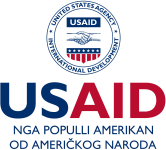 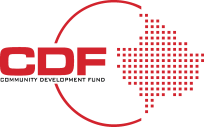 LISTA KONTROLLUESE: Hapat thelbësorë për regjistrimin e bizneseve në KosovëPërshkrimi i hapaveKutia e zgjedhjesFaza fillestare e planifikimitHulumtoni tregun për idenë tuaj të biznesit☐Zhvilloni një plan biznesi☐Zgjidhni një strukturë biznesi (p.sh., Biznes IndividualSH.P.K., Korporatë)☐Identifikoni një emër biznesi dhe kryeni një verifikim emri☐Kërkesat ligjoreRegjistroni emrin e biznesit☐Merrni licencat dhe lejet e nevojshme të biznesit☐Hartimi i kontratave dhe marrëveshjeve të biznesit☐Përgatitjet financiareHapni një llogari bankare të dedikuar për biznes☐Krijoni një buxhet paraprak biznesi☐Vlerësoni nevojat fillestare për investime☐Hapat tek Agjencia për Regjistrimin e Bizneseve në Kosovë (ARBK).Dorëzoni dokumentet e kërkuara në ARBK☐Paguani tarifën e regjistrimit☐Merrni Certifikatën e Regjistrimit të Biznesit☐Prona intelektualeAplikoni për çdo patentë, markë tregtare ose të drejtë autori nëse është e nevojshme☐Tatimi dhe KontabilitetiRegjistrohu për numrin e identifikimit tatimor (NIT)☐Krijoni sisteme të kontabilitetit dhe mbajtjes së librave☐Njihuni me normat tatimore të Kosovës (për korporata: 10%, TVSH: 18%)☐Menaxhimi i PunonjësveHartoni kontratat e punës☐Krijoni sistemin e listës së pagave☐Regjistrohu për kontributet e sigurimeve shoqërore (5% punonjës, 5% punëdhënës)☐Operacionet fillestareZhvilloni një strategji shitjeje dhe marketingu☐Krijoni një faqe interneti për biznes dhe praninë në internet☐Krijoni inventarin fillestar dhe zinxhirin e furnizimit nëse është e zbatueshme☐Monitorimi i vazhdueshëm dhe pajtueshmëriaRishikoni dhe përditësoni rregullisht planin e biznesit☐Qëndroni të përditësuar për ndryshimet ligjore dhe tatimore☐Kryeni auditimet të brendshme financiare në mënyrë periodike☐